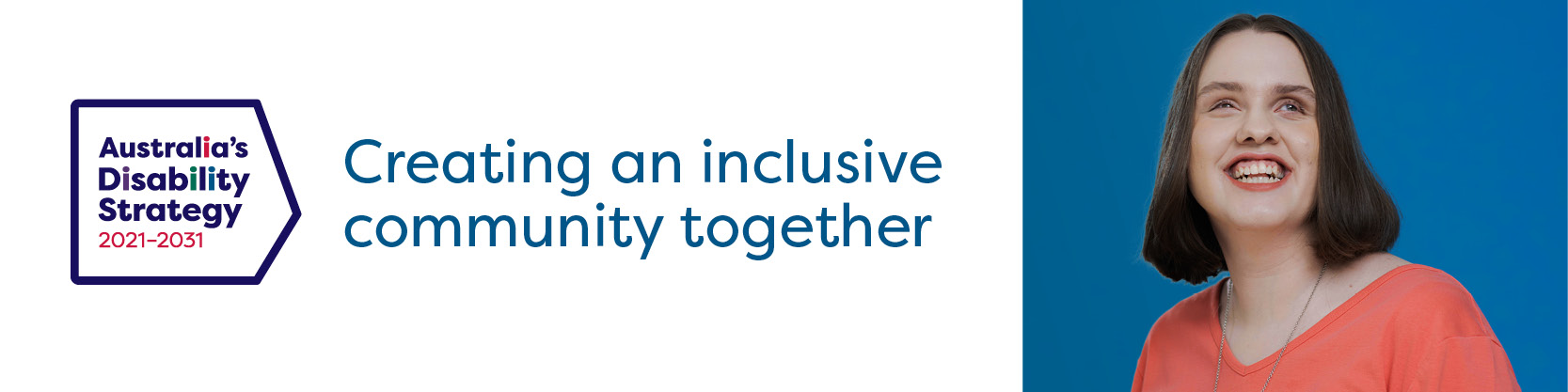 Chinese (Simplified) | 简体中文概括性征询文件制定一份有关评估时如何让残障人士参与的指南这是一份概括性征询文件。本文件为评估阶段和评估原则中如何让残障人士参与提供了一个简要概述。我们在此征询有关在评估阶段如何可以让残障人士参与的示例，以及有关评估原则的意见。本文件会对每个阶段以及原则本身提供更详尽的信息，并提出一些附加问题。Australia’s Disability Strategy 2021-2031（《2021 至 2031 年澳大利亚残障人士事业战略》）是一份旨在改善残障人士生活的计划。根据该计划，澳大利亚政府将就评估过程撰写一份指南。该指南将确保在评估关系到残障人士的重要政策、计划和服务时，残障人士能够参与其中。进行评估有助于澳大利亚政府了解哪些措施实施得不错，以及哪些有关残障人士的措施需要改进。我们希望了解您对评估过程的每个阶段应该怎么做有何想法，也想了解您对在评估过程中让残障人士参与的原则有何看法。设计阶段这是对评估需包括哪些方面进行规划的阶段。这可能包括：评估想要了解什么。谁应该参与评估。评估团队成员组成。需要做哪些类型的评估。例如：在线提问、当面评估或小组评估。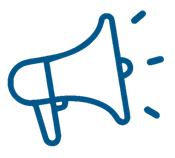 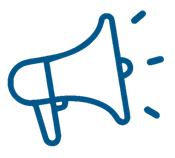 实施和分析阶段这是评估的实际进行阶段。这可能包括：邀请残障人士为评估回答问题。无论有哪种类型的残障和生活经历，只要他们愿意，即确保他们可参与其中。这包括为他们提供报酬或礼物来答谢他们因参与而花费的时间和作出的努力。看一下所有的答案，考虑一下这些答案要告诉我们什么。让残障人士有机会来发表评估结果。根据评估结果采取行动的阶段在此评估阶段将决定如何根据评估结果采取相应的行动。这可能包括：考虑到评估中得到的回答，哪些地方需要改变。如何确保残障人士可以就任何改变提出意见。有关让残障人士在评估时参与其中的原则以下是这些原则的概述：残障人士应该对评估的所有方面都有所了解，并参与有关评估各方面的决策评估必须着重于对残障人士来讲至关重要的事务，以及如何改善他们的生活确保评估的各方面对残障人士来讲都是无障碍的有不同经历的残障人士都应该有机会参与（例如：不同性别、种族、地域和障碍）在发表评估结果和决定如何就结果而采取措施时，应该让残障人士参与其中。如何提供您的反馈意见向我们提交书面反馈您可以将书面反馈邮寄至以下地址：Australia’s Disability Strategy Governance and Engagement SectionGPO Box 9820Department of Social ServicesCanberra, ACT 2601线上提交通过 DSS Engage 的征询网站下载本征询文件下载本征询文件的简易英语版输入或上传书面反馈观看 Auslan （手语）视频视频或录音：您若希望通过视频或录音的方式来提交您的反馈，请访问 DSS Engage 网站了解更多信息。如果您通过在线模版上传您的反馈，您需回答是否同意在 DSS 网站上发表您的反馈。如果您通过电子邮件或邮寄信件的方式提交您的反馈，请告知我们您是否同意您的反馈在线上发表。有关征询流程的问题请发送电子邮件至 disabilityreform@dss.gov.au您亦可致电 Department of Social Services（社会服务部）：1800 334 505反馈意见提交截止日期为：2022 年 11 月 30 日，星期三，晚上 11 点 59 分